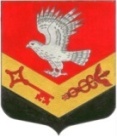 Муниципальное образование«ЗАНЕВСКОЕ   ГОРОДСКОЕ   ПОСЕЛЕНИЕ» Всеволожского муниципального района Ленинградской областиАДМИНИСТРАЦИЯ ПОСТАНОВЛЕНИЕ 08.07.2016 г.					                                         		№ 382дер. ЗаневкаОб утверждении Правил осуществления муниципальным бюджетным учреждением и автономным учреждением полномочий органа местного самоуправления по исполнению публичных обязательств перед физическим лицом, подлежащих исполнению в денежной форме, и финансового обеспечения их осуществления	В соответствии со статьей 9.2 Федерального закона  от 12.01.1996 № 7-ФЗ «О некоммерческих организациях» и статьей 2 Федерального закона от 03.11.2006 № 174-ФЗ «Об автономных учреждениях», администрация муниципального образования «Заневское городское поселение» Всеволожского муниципального района Ленинградской области ПОСТАНОВЛЯЕТ: 	1. Утвердить Правила осуществления муниципальным бюджетным учреждением и автономным учреждением полномочий органа местного самоуправления по исполнению публичных обязательств перед физическим лицом, подлежащих исполнению в денежной форме, и финансового обеспечения их осуществления, согласно приложению.          2.  Настоящее постановление подлежит опубликованию в средствах массовой информации.         3.  Настоящее постановление вступает в силу со дня его официального опубликования в средствах массовой информации.         4. Контроль за исполнением настоящего постановления  оставляю за собой.Глава администрации                                                                               А.В.Гердий												Приложение							к постановлению администрации 		         от 08.07.2016 г.№ 382Правилаосуществления муниципальным бюджетным учреждением и автономным учреждением полномочий органа местного самоуправления по исполнению публичных обязательств перед физическим лицом, подлежащих исполнению в денежной форме, и финансового обеспечения их осуществления1. Настоящие Правила определяют порядок осуществления муниципальным бюджетным учреждением и автономным учреждением, созданным на базе имущества, находящегося в муниципальной собственности (далее - учреждение), полномочий органа местного самоуправления, осуществляющего функции и полномочия учредителя учреждения (далее – администрация муниципального образования «Заневское городское поселение» Всеволожского муниципального района Ленинградской области (администрация), по исполнению публичных обязательств перед физическим лицом, подлежащих исполнению в денежной форме, и порядок финансового обеспечения их осуществления.2. Публичными обязательствами в целях настоящих Правил являются публичные обязательства муниципального образования «Заневское городское поселение» Всеволожского муниципального района Ленинградской области перед физическим лицом, подлежащие исполнению учреждением от имени администрации в денежной форме в установленном  нормативным правовым актом размере или имеющие установленный порядок индексации и не подлежащие включению в нормативные затраты на оказание муниципальных услуг (далее - публичные обязательства).3. Финансово-экономический сектор администрации в отношении учреждений, которые находятся в ведении администрации и финансовое обеспечение которых осуществляет администрация представляет главе администрации для согласования информацию о планируемых объемах бюджетных ассигнований на исполнение публичных обязательств, полномочия по исполнению которых будут осуществляться учреждениями (далее - информация). Информация представляется вместе с материалами, необходимыми для составления проекта местного бюджета на очередной финансовый год и на плановый период в соответствии с законодательством Российской Федерации.В информации указываются:правовое основание возникновения публичного обязательства;вид выплаты в соответствии с публичным обязательством;размер выплаты и порядок расчета в соответствии с нормативным правовым актом;категория получателей.4. Администрация в течение месяца со дня утверждения ей в установленном порядке как главному распорядителю средств местного бюджета соответствующих бюджетных ассигнований на исполнение публичных обязательств принимает постановление администрации об осуществлении учреждением полномочий администрации по исполнению публичных обязательств. 5. В постановлении администрации указываются:а) публичные обязательства, полномочия по осуществлению которых передаются администрацией учреждению;б) права и обязанности учреждения по исполнению переданных ему полномочий администрации, в том числе по ведению бюджетного учета, составлению и представлению бюджетной отчетности;в) ответственность за неисполнение или ненадлежащее исполнение учреждением переданных полномочий администрации;г) порядок проведения администрацией контроля за осуществлением учреждением переданных полномочий;д) реквизиты органа казначейства, в котором будет обслуживаться лицевой счет, предназначенный для отражения операций по переданным полномочиям, открытый администрации как получателю бюджетных средств.6. Копия постановления администрации направляется в учреждение в течение 2 рабочих дней со дня его подписания главой администрации.7. Учреждение в течение 5 рабочих дней со дня получения копии постановления администрации представляет в орган казначейства документы, необходимые для открытия лицевого счета, указанного в подпункте «д» пункта 5 настоящих Правил, администрации как получателю бюджетных средств, в порядке, установленном законодательством Российской Федерации. Основанием для открытия указанного лицевого счета является копия постановления администрации.8. Финансовое обеспечение осуществления учреждением полномочий администрации по исполнению публичных обязательств осуществляется в пределах бюджетных ассигнований, предусмотренных на указанные цели.9. Учреждение осуществляет оплату денежных обязательств по исполнению публичных обязательств от имени администрации на основании платежных документов, представленных им в орган казначейства.10. Санкционирование кассовых выплат по исполнению публичных обязательств учреждением от имени администрации осуществляется в порядке, установленном законодательством Российской Федерации.11. Учреждение составляет и представляет в администрацию бюджетную отчетность в порядке, установленном Министерством финансов Российской Федерации для составления и представления годовой, квартальной и месячной отчетности об исполнении бюджетов бюджетной системы Российской Федерации.12. Информация об осуществлении учреждением полномочий администрации по исполнению публичных обязательств отражается в отчете о результатах деятельности учреждения и об использовании закрепленного за ним муниципального имущества, представляемом учреждением в порядке и по форме, которые установлены законодательством Российской Федерации.